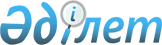 О внесении дополнения в постановление Кызылкогинского районного акимата № 251 от 21 декабря 2016 года "Об установлении квоты для трудоустройства граждан Кызылкогинского района из числа молодежи, потерявших или оставшихся до наступления совершеннолетия без попечения родителей, являющихся выпускниками организаций образования"
					
			Утративший силу
			
			
		
					Постановление Кызылкогинского районного акимата Атырауской области от 20 декабря 2017 года № 300. Зарегистрировано Департаментом юстиции Атырауской области 10 января 2018 года № 4037. Утратило силу постановлением акимата Кызылкогинского района Атырауской области от 20 марта 2024 года № 62
      Сноска. Утратило силу постановлением акимата Кызылкогинского района Атырауской области от 20.03.2024 № 62 (вводится в действие по истечении десяти календарных дней после дня его первого официального опубликования).
      В соответствии со статьей 37 Закона Республики Казахстан от 23 января 2001 года "О местном государственном управлении и самоуправлении в Республике Казахстан", статьей 27 Закона Республики Казахстан от 6 апреля 2016 года "О занятости населения", статьей 26 Закона Республики Казахстан от 6 апреля 2016 года "О правовых актах" акимат района ПОСТАНОВЛЯЕТ:
      1. Внести в постановление Кызылкогинского районного акимата от 21 декабря 2016 года № 251 "Об установлении квоты для трудоустройства граждан Кызылкогинского района из числа молодежи, потерявших или оставшихся до наступления совершеннолетия без попечения родителей, являющихся выпускниками организаций образования" (зарегистрированное в реестре государственной регистрации нормативных правовых актов за № 3765, опубликовано 26 января 2017 года в Эталонном контрольном банке нормативных правовых актов Республики Казахстан в электронном виде) следующее дополнение:
      в тексте на государственном языке пункт 1 постановления изложить в следующей редакции:
      "Ұйымдардағы қызметкерлердің тізімдік санының бір пайыз мөлшерінде Қызылқоға ауданында ата-анасынан кәмелеттік жасқа толғанға дейін айырылған немесе ата-анасының қамқорлығынсыз қалған, білім беру ұйымдарының түлектері болып табылатын жастар қатарындағы азаматтарды жұмысқа орналастыру үшін жұмыс орындарынан квота белгіленсін". Текст на русском языке не изменяется.
      2. Контроль за исполнением настоящего постановления возложить на заместителя акима района Турдагалиева Ж.
      3. Настоящее постановление вступает в силу со дня государственной регистрации в органах юстиции и вводится в действие по истечении десяти календарных дней после дня его первого официального опубликования.
					© 2012. РГП на ПХВ «Институт законодательства и правовой информации Республики Казахстан» Министерства юстиции Республики Казахстан
				
      Аким района

А. Баженов
